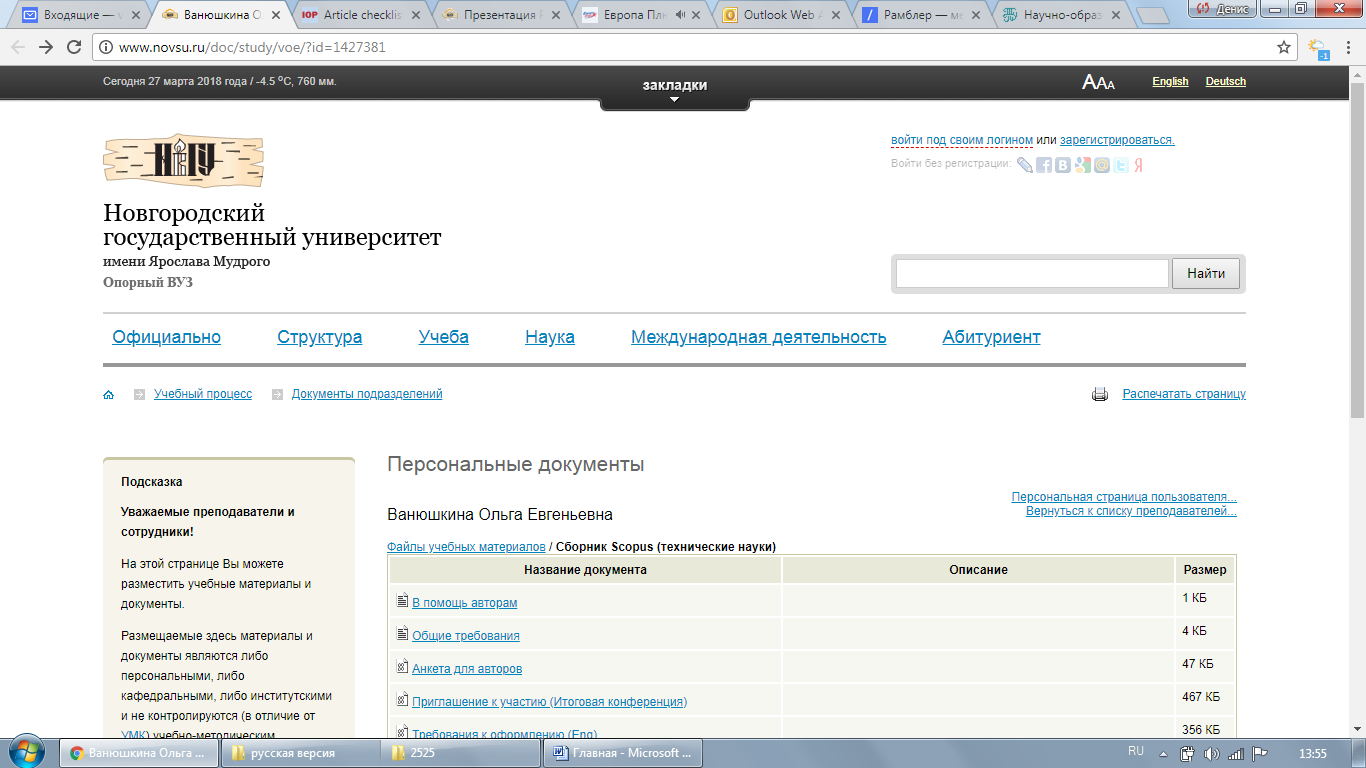 ИНФОРМАЦИОННОЕ СООБЩЕНИЕПриглашаем Вас принять участие в Международной научно-практической конференции «Математическое моделирование, программирование и прикладная математика». Организатором конференции является Новгородский государственный университет имени Ярослава Мудрого. Конференция будет проходить в городе Великий Новгород 27-28 июня 2019 года.Цель конференции – представление последних достижений, обмен опытом и обсуждение вопросов математического моделирования в прикладной математике, в программировании, физике, а также вопросов практического применения современных численных методов и программирования в области электронной техники.Задачи конференции: проанализировать и оценить инновационные решения в проводимых научных исследованиях с точки зрения их актуальности, результативности и перспективы дальнейшего развития.По итогам конференции будет опубликован спецвыпуск журнала, индексируемого в базе Scopus.Официальные языки конференции – русский и английский.Основные секции конференцииСекция 1. Математические модели в физике конденсированного состояния;Секция 2. Математическое моделирование характеристик диэлектрических, магнитных и полупроводниковых материалов;Секция 3. Моделирование радиоэлектронных устройств и систем;Секция 4.  Моделирование электронной компонентной базы;Секция 5. Методы вычислений в электронной технике;Секция 6. Прикладная математика;Секция 7. Информационные технологии;Секция 8. Нелинейные дифференциальные уравнения с частными производными.Важные даты: Анкета (заявка) участника принимается до 31 мая 2019 годаПрием статей до 20 июня 2019 годаРассылка второго информационного письма до 21 июня 2019 годаСрок оплаты организационного взноса до 1 июля 2019 годаСрок проведения конференции с 27 июня по 28 июня 2019 годаК участию в конференции допускаются законченные научно-исследовательские работы, соответствующие заявленным требованиям.Для участия в конференции в срок до 31 мая необходимо заполнить анкету участника (во вложении) и отправить ее на электронный адрес организаторов: conf-ieis@novsu.ru